«Тұрғын үй порталы» АЖ жеке кабинетімен жұмыс істеу жөніндегі нұсқаулық:Құрметті «Қазақстан Тұрғын үй Компаниясы»АҚ клиенттері!Жеке кабинеттің бета-нұсқасына кіру үшін homeportal.kz сілтемесіне өту қажет.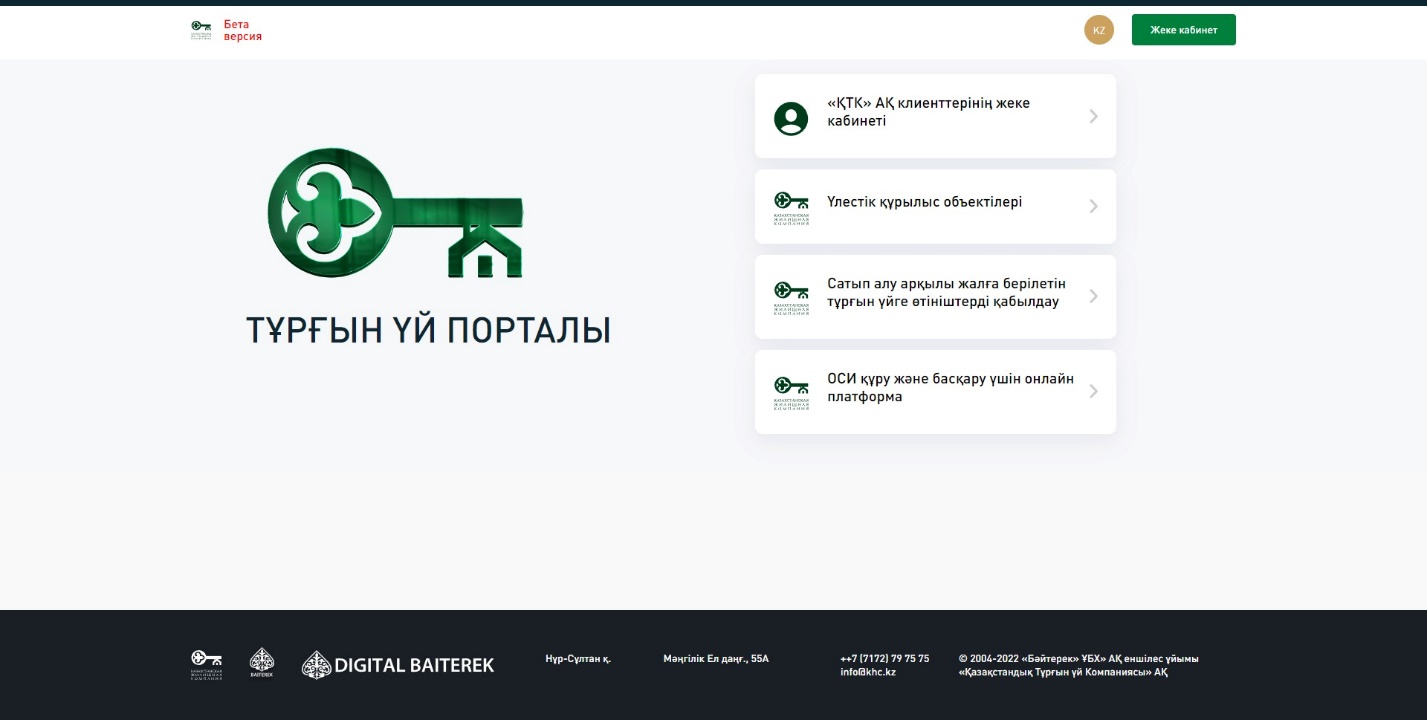 Жеке кабинетке кіру үшін "Қазақстан Тұрғын үй компаниясы"АҚ клиенттерінің жеке кабинеті батырмасын басу қажет. Жеке кабинетіне кіру сайтта бір реттік бастапқы авторизациядан өткеннен кейін жүзеге асырылады.«Бастапқы авторизация» батырмасын басу қажет.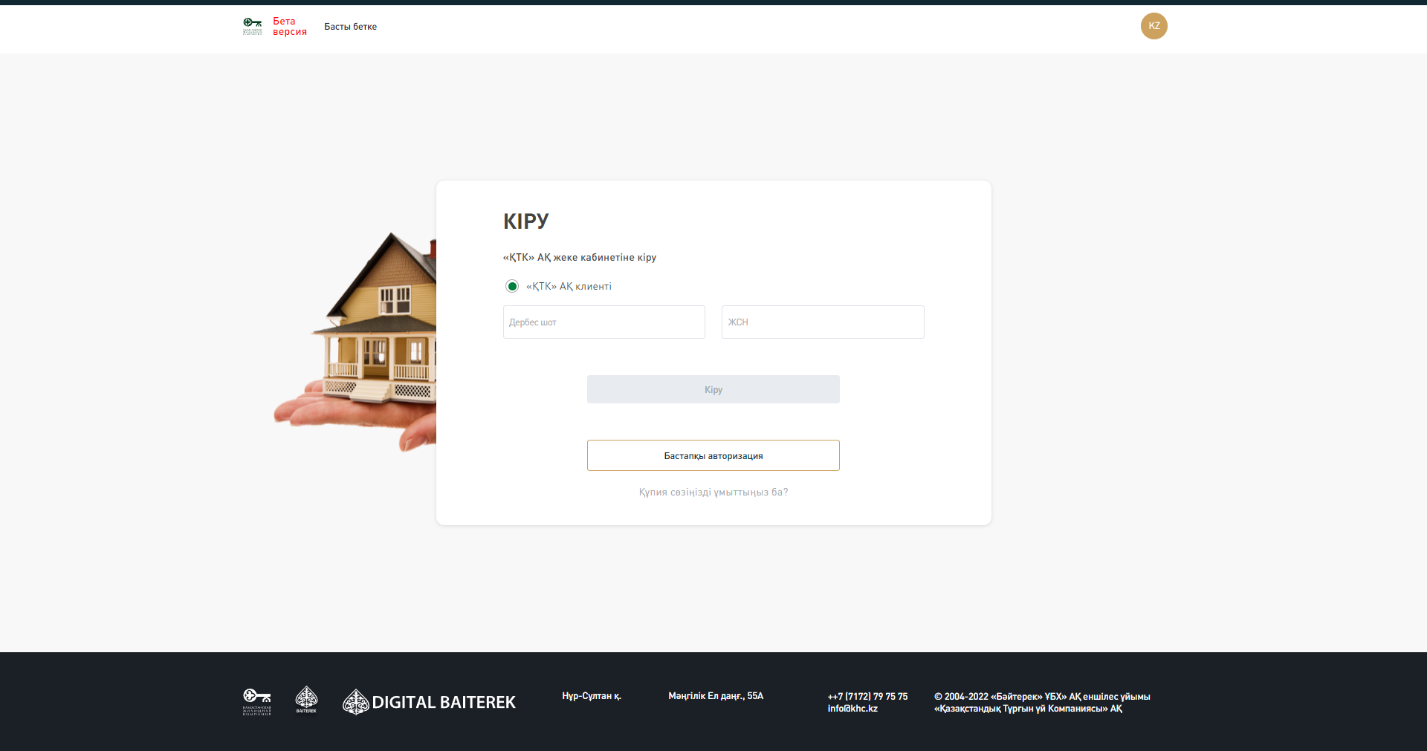 Түймені басқаннан кейін бастапқы авторизациядан өту үшін қажетті деректерді толтыру беті пайда болады.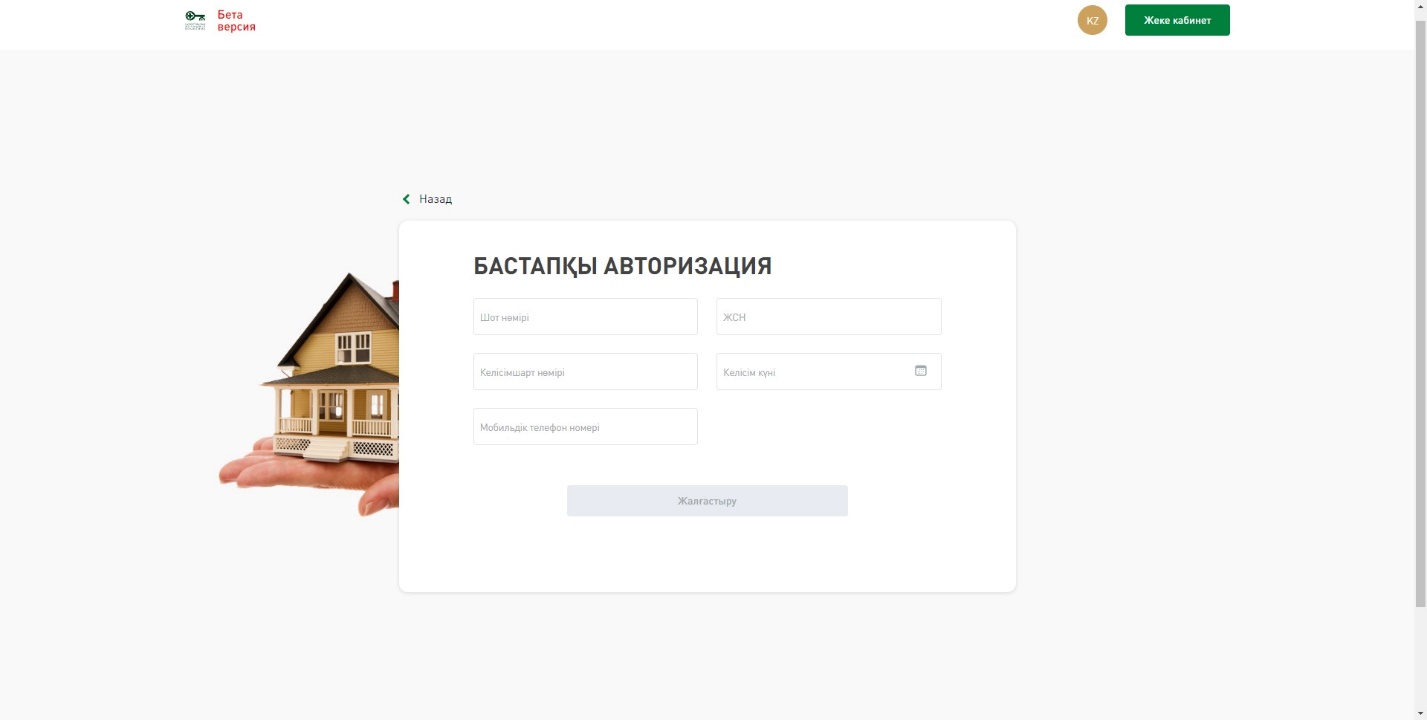 Барлық өрістерді толтырып, «Жалғастыру» батырмасын басқаннан кейін сізге бір реттік SMS растау коды жіберіледі.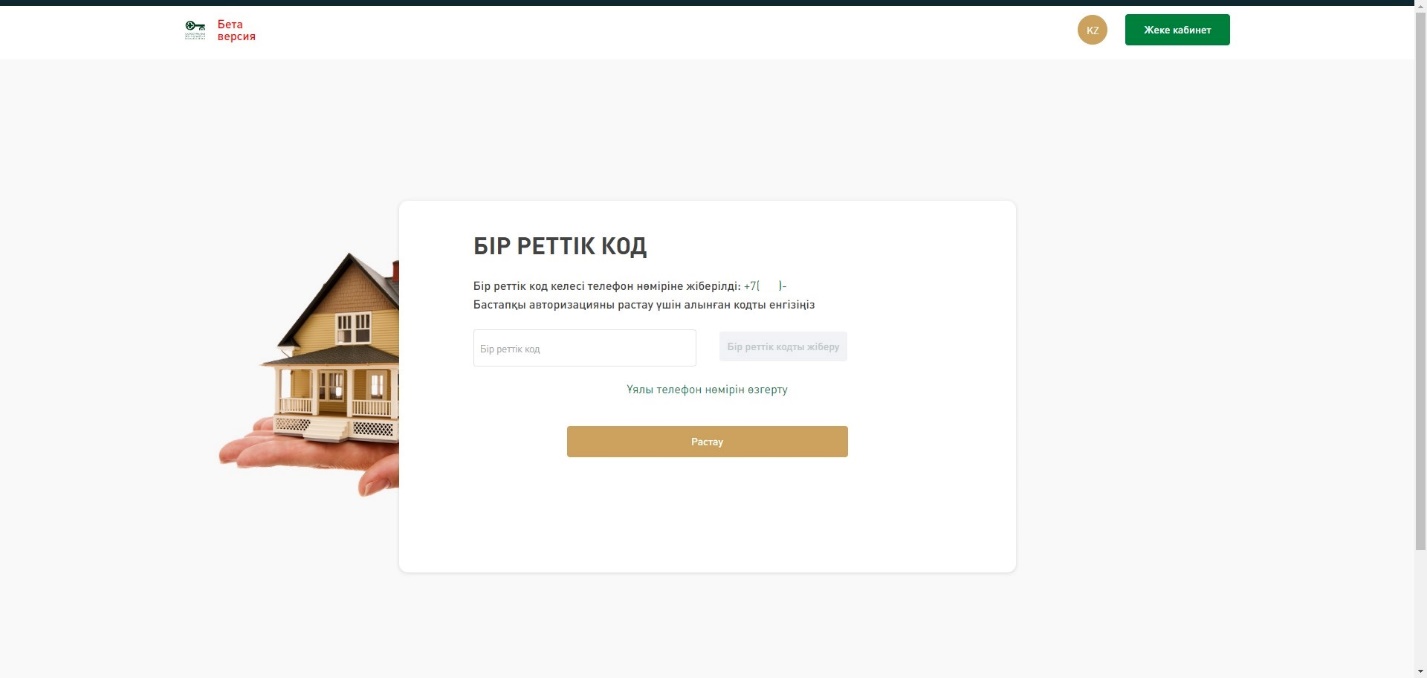 Бір реттік растау кодын енгізіп, «Жалғастыру» батырмасын басқаннан кейін сайтта авторизациялау үшін құпиясөз құру беті ашылады.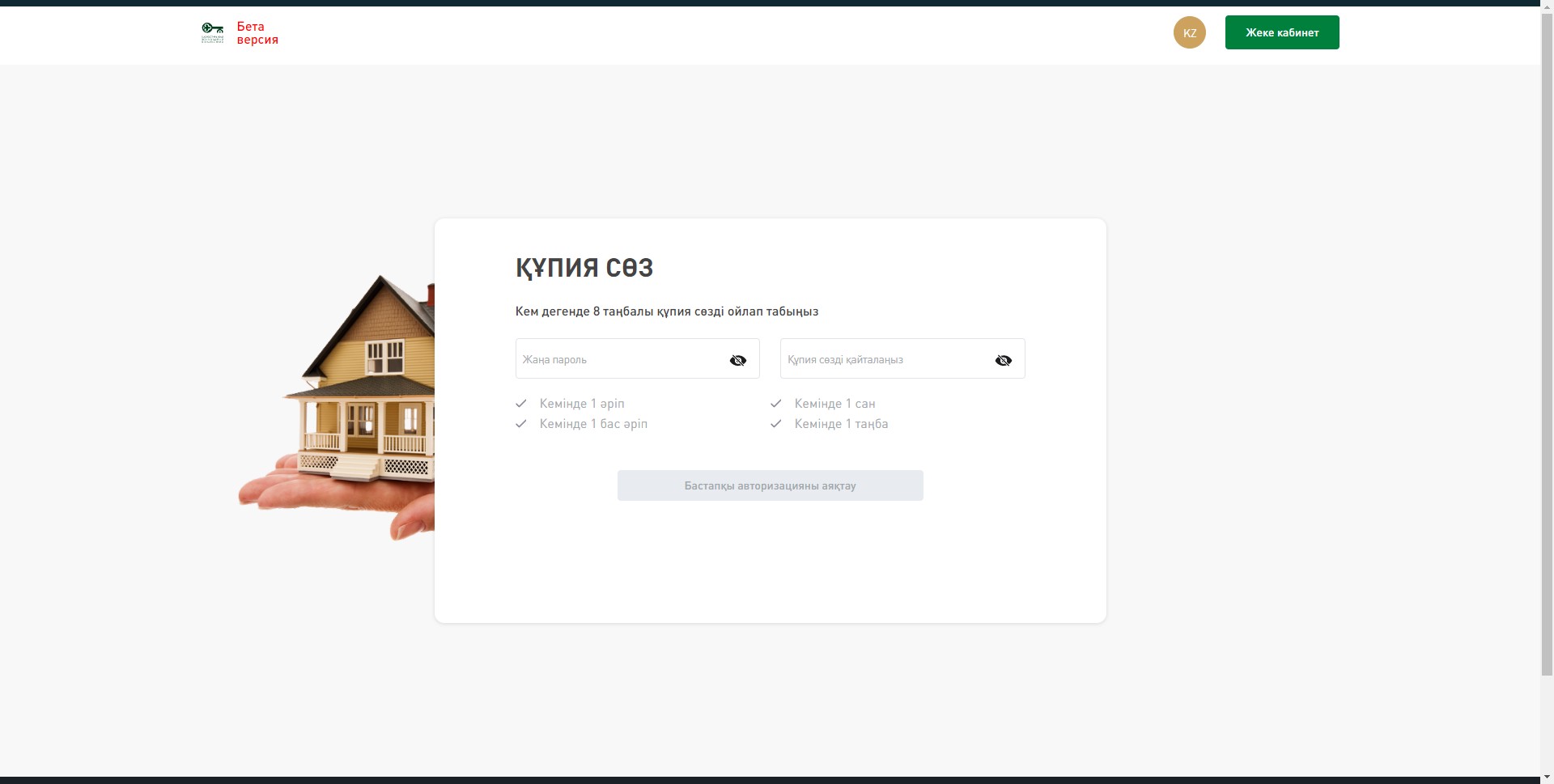 Парольді сәтті әзірлеу үшін келесі шарттарға сәйкес келетін парольді екі рет енгізіп, «Бастапқы авторизацияны аяқтау» батырмасын басу керек:* Кем дегенде 8 мән;* Кем дегенде 1 кіші әріп;* Кем дегенде 1 бас әріп;* Кем дегенде 1 сан;* Кем дегенде 1 Таңба;* Парольдер сәйкес келуі керек.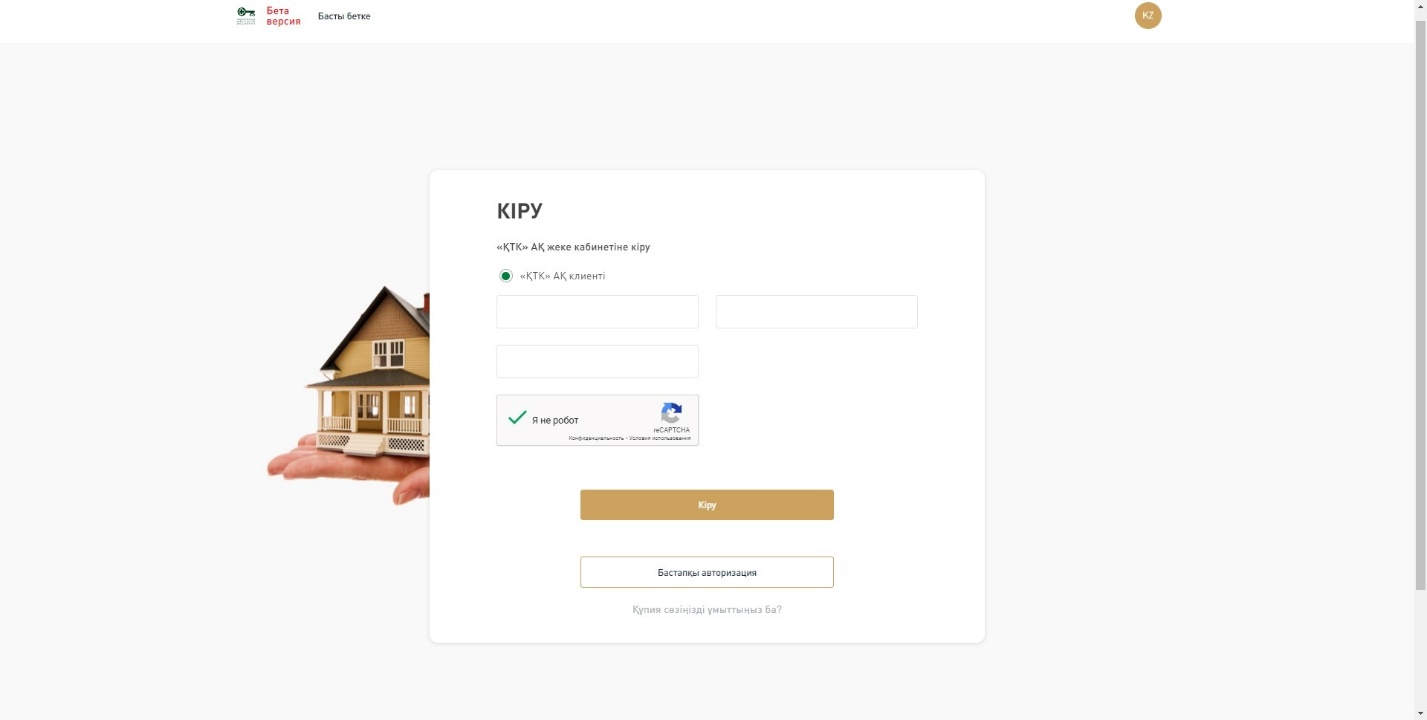 Бір реттік бастапқы авторизациядан өткеннен кейін пайдаланушылар жеке кабинетке жеке шоттың нөмірін және авторизациялау парақшасында ЖСН енгізу арқылы кіре алады. Пайдаланушылар "Кіру" түймесін басуы керек, содан кейін бұрын жасалған парольді енгізу өрісі пайда болады.Одан кейін «Кіру» батырмасын қайта басу немесе пернетақтадағы "Enter" батырмасын басу қажет.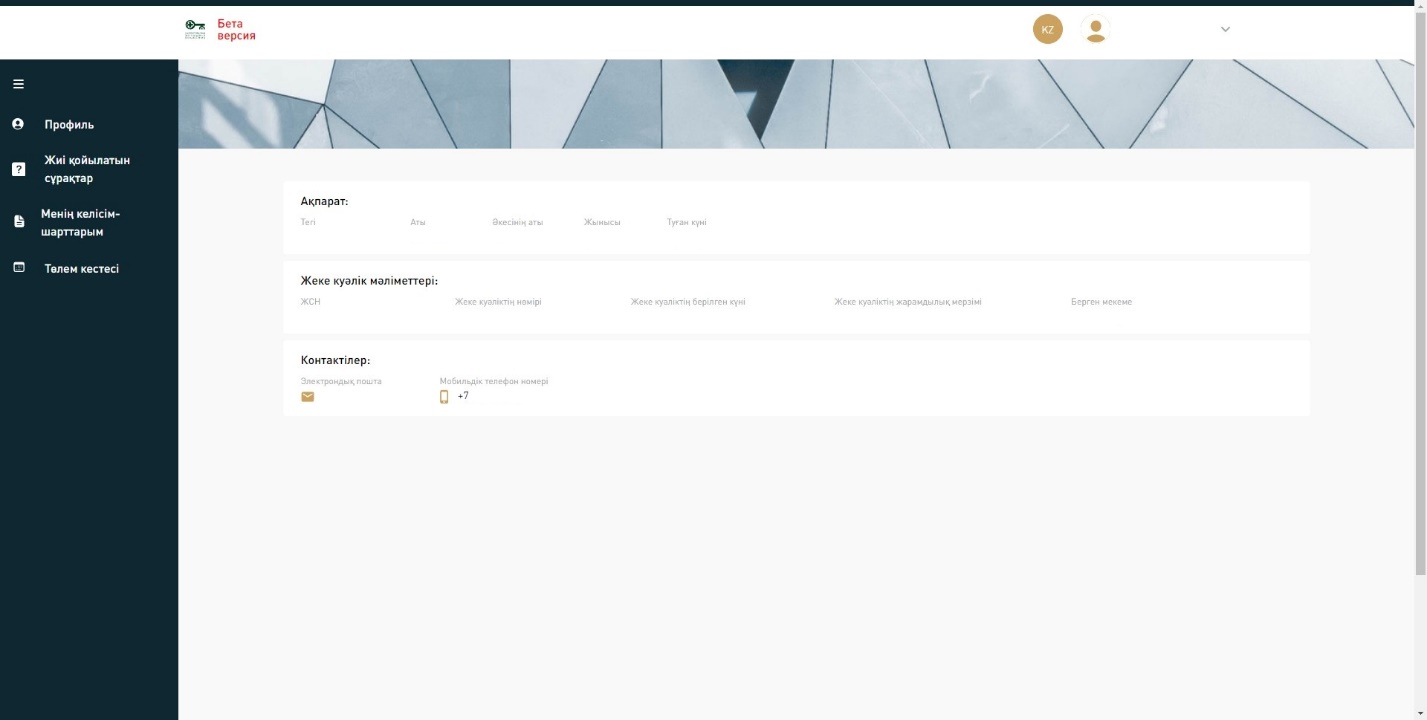 Жеке кабинетке сәтті кіргеннен кейін сіздің алдыңызда келесі деректерді қамтитын «Профиль» парақшасы ашылады:* Тегі;* Аты;* Әкесінің аты;*Жынысы;* Туған күні;* ЖСН;* Куәлік нөмірі;* Куәліктің шығарылған күні;* Куәліктің жарамдылық мерзімі;* Беру органы;* Электрондық пошта;* Ұялы нөмір.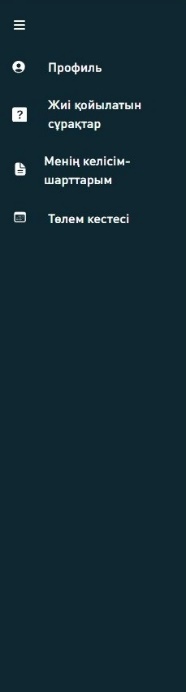 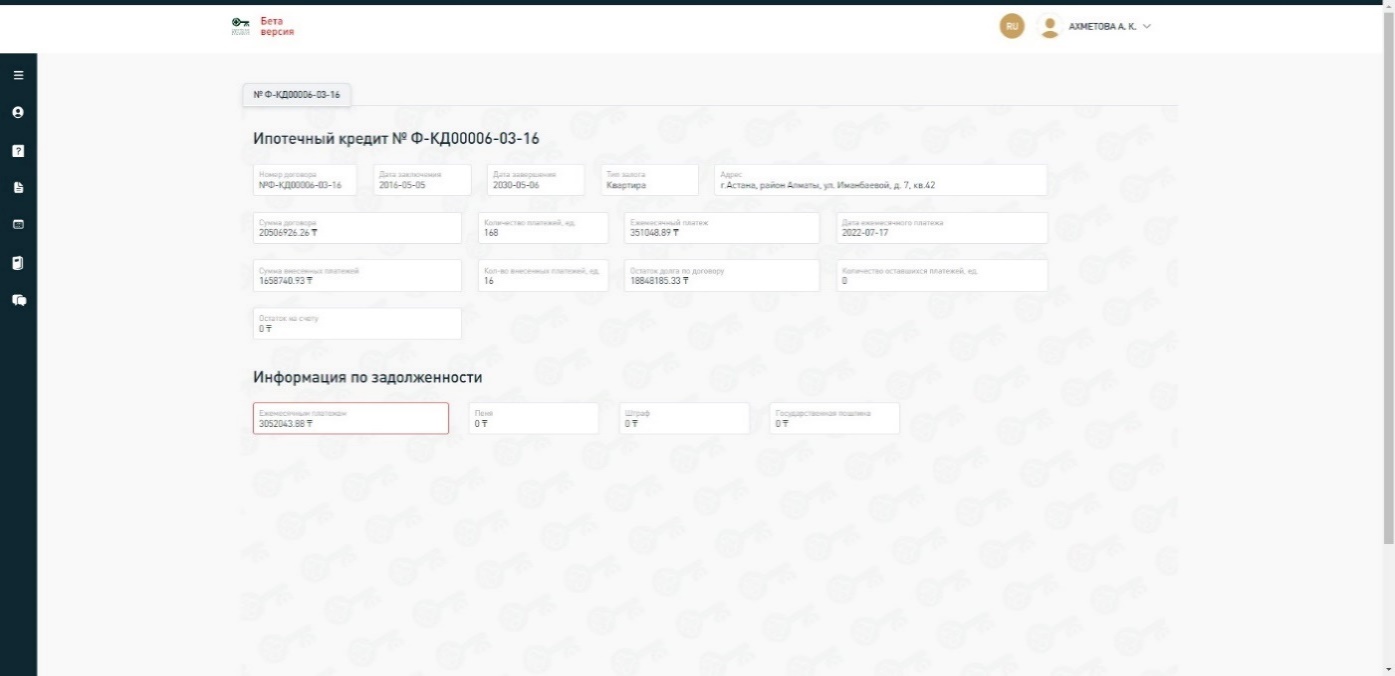 Экранның сол жағында әдепкі бойынша жасырылған навигациялық мәзір орналасқан. Мәзірді ашу үшін мәзір белгішесін немесе экранның сол жағындағы кез-келген басқа белгішені басу керек.«Жиі қойылатын сұрақтар» бөлімінде сіз клиенттердің жиі кездесетін сұрақтарына жауап таба аласыз. Жауаптарды қарау үшін сізді қызықтыратын сұраққа немесе  
 белгішеге басу қажет . Сіз сондай-ақ сұрақты немесе  белгішені басу арқылы жауапты жасыра аласыз . 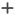 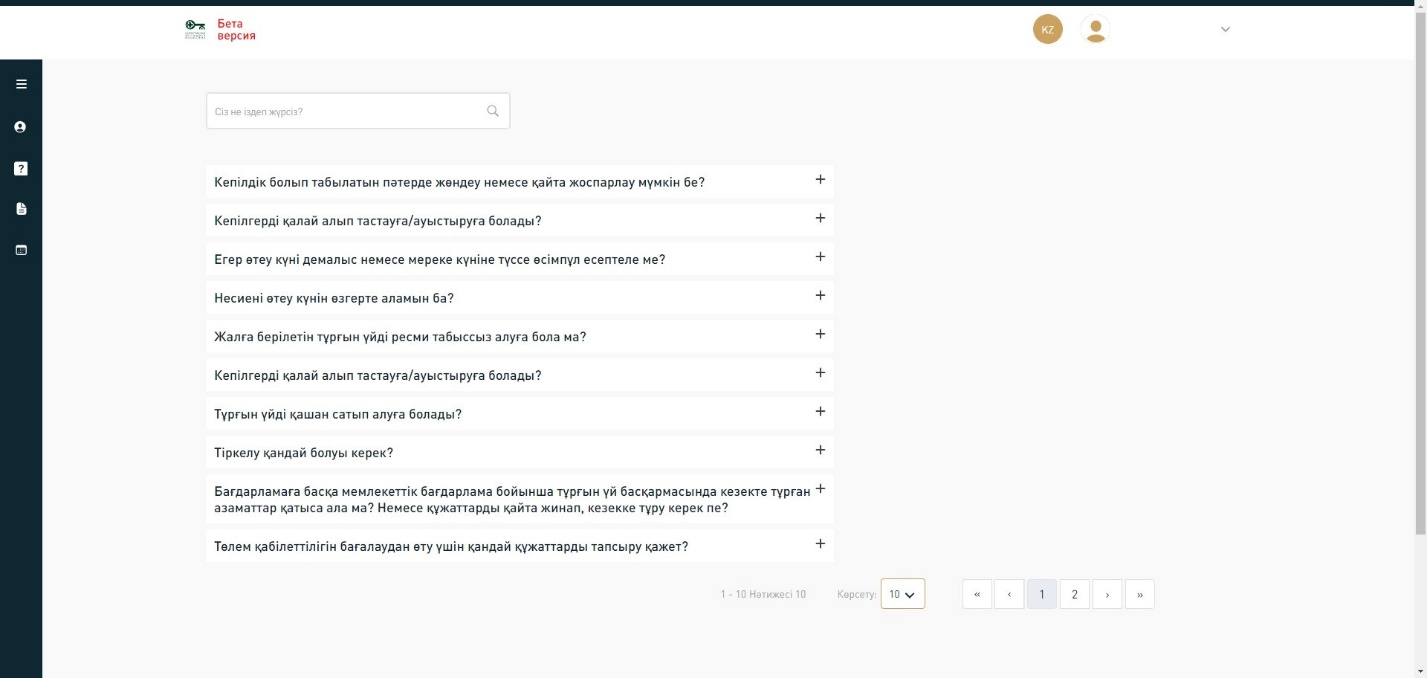 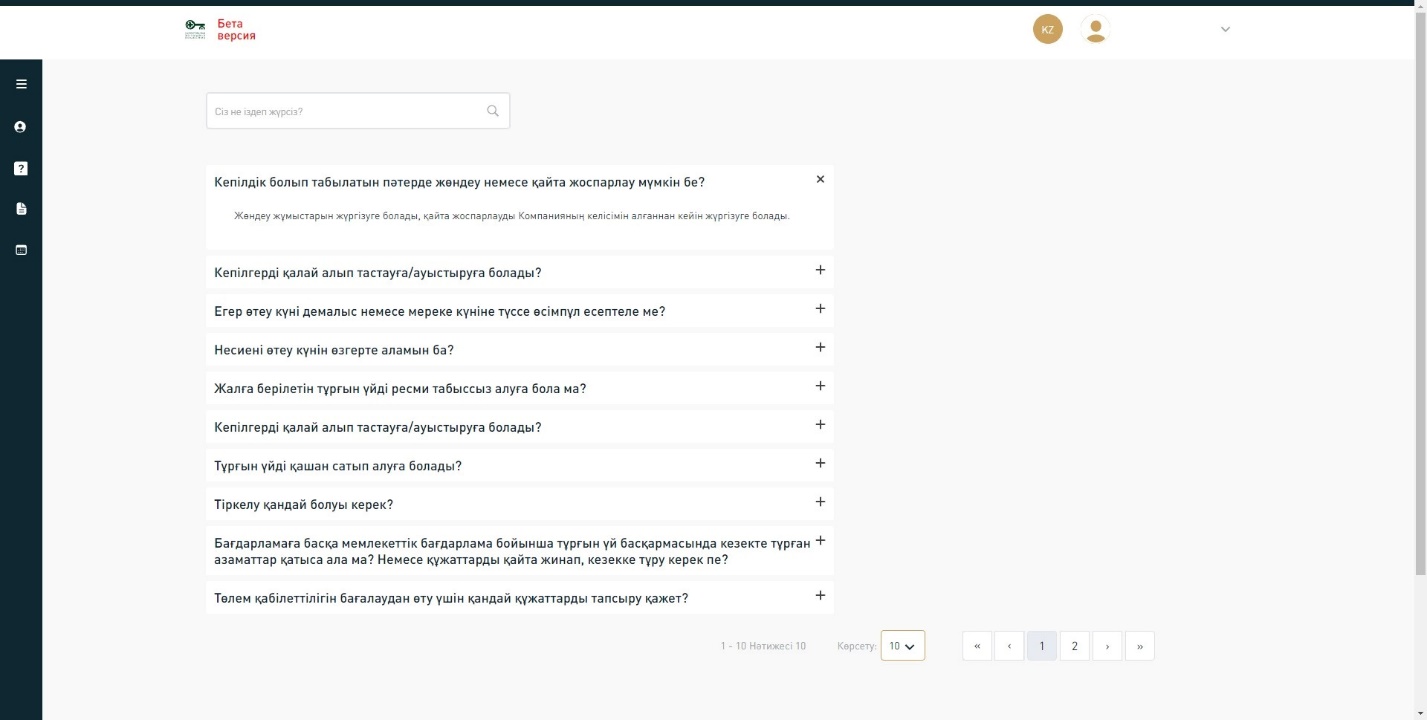 Клиенттерге ыңғайлы болу үшін сұрақтардың үстінде кілт сөздер бойынша сұрақ іздеуді енгізу нысаны орналасқан.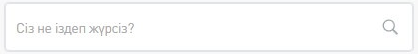 Сондай-ақ, дисплейге ыңғайлы болу үшін көрсетілген сұрақтар санын ауыстыру және парақшалар арасында ауысу функциялары қосылды.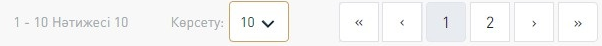 «Менің шарттарым» бөлімінде сіз «ҚТК» АҚ-мен қолданыстағы шарттар бойынша деректерді , соның ішінде шоттағы қаражаттың қалдығы және бар берешек туралы ақпаратты көре аласыз.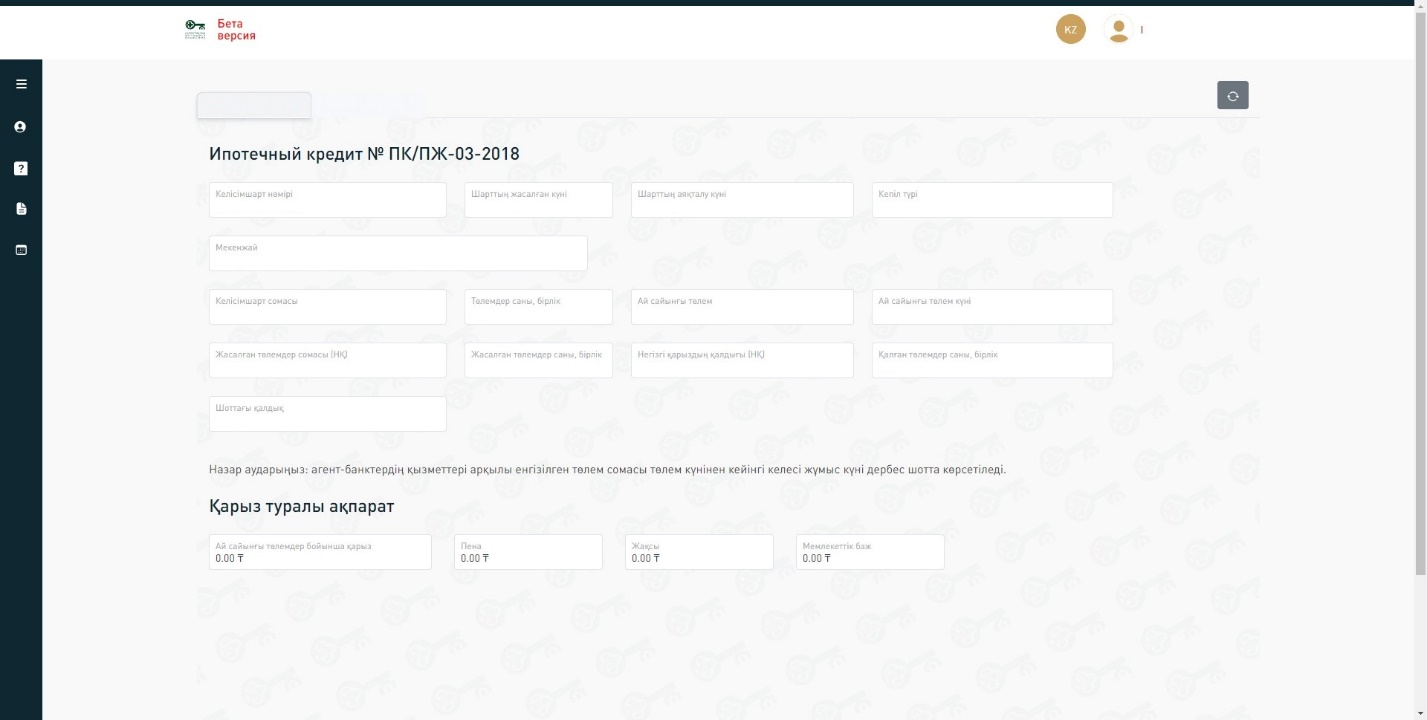 "Менің шарттарым" парақшасына басқан кезде клиентке шарт бойынша мынадай деректерді көруге болады:* Шарттың нөмірі* Жасалған күні* Аяқталу күні* Кепіл түрі* Мекен-жайы* Шарт сомасы* Төлемдер саны, бірл.* Ай сайынғы төлем* Ай сайынғы төлем күні* Енгізілген төлемдер сомасы* Енгізілген төлемдер саны, бірл.* Шарт бойынша борыш қалдығы* Қалған төлемдер саны, бірл.* Шоттағы қалдықҚарыз туралы ақпарат:* Ай сайынғы төлемдер* Өсімақы* Айыппұл* Мемлекеттік баж салығы2 және одан да көп шарттар болған жағдайда шарттың тиісті нөмірі бар қосымша батырманы басу арқылы шарттар арасында ауысу мүмкіндігі бар.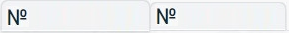 «Төлемдер кестесі» қосымша бетіне басқан кезде клиенттің төлемдер кестесі бойынша мынадай деректерді көруге болады:Төлем күніЕсептелген төлемНегізгі қарызСыйақыЕсептен шығаруМәртебесі«Төлемдер кестесі» бөлімінде өткен және алдағы ай сайынғы төлемдер туралы ақпарат ұсынылған.Төлемдер кестесінде 3 мәртебе қарастырылған:1. Өтелді - ай сайынғы төлем сәтті өтелді;2. Мерзімі өткен - ақша белгіленген мерзімде енгізілмеген, немесе енгізілген сома ай сайынғы төлемнен кем;3. Төлем күтілуде – кесте бойынша алдағы төлемдер.Маңызды! Сатып алу құқығымен жалдау шарттары бойынша нақты есептен шығару күні кесте бойынша ай сайынғы төлемді енгізу күнінен кеш болуы мүмкін. Осыған байланысты, нақты есептен шығару сәтіне дейін, тіпті қаражатты уақтылы енгізу кезінде де "есептен шығаруды күтілудеі" мәртебесі көрсетіледі. Мысалы, ай сайынғы төлемді енгізу күні - 10.07.2022 ж., ал қаражатты нақты есептен шығару күні - 25.07.2022 ж. 10.07.2022 ж. дейін ай сайынғы төлемді енгізу шартымен "өтелді" мәртебесі 25.07.2022 ж. кейін ғана көрсетіледі.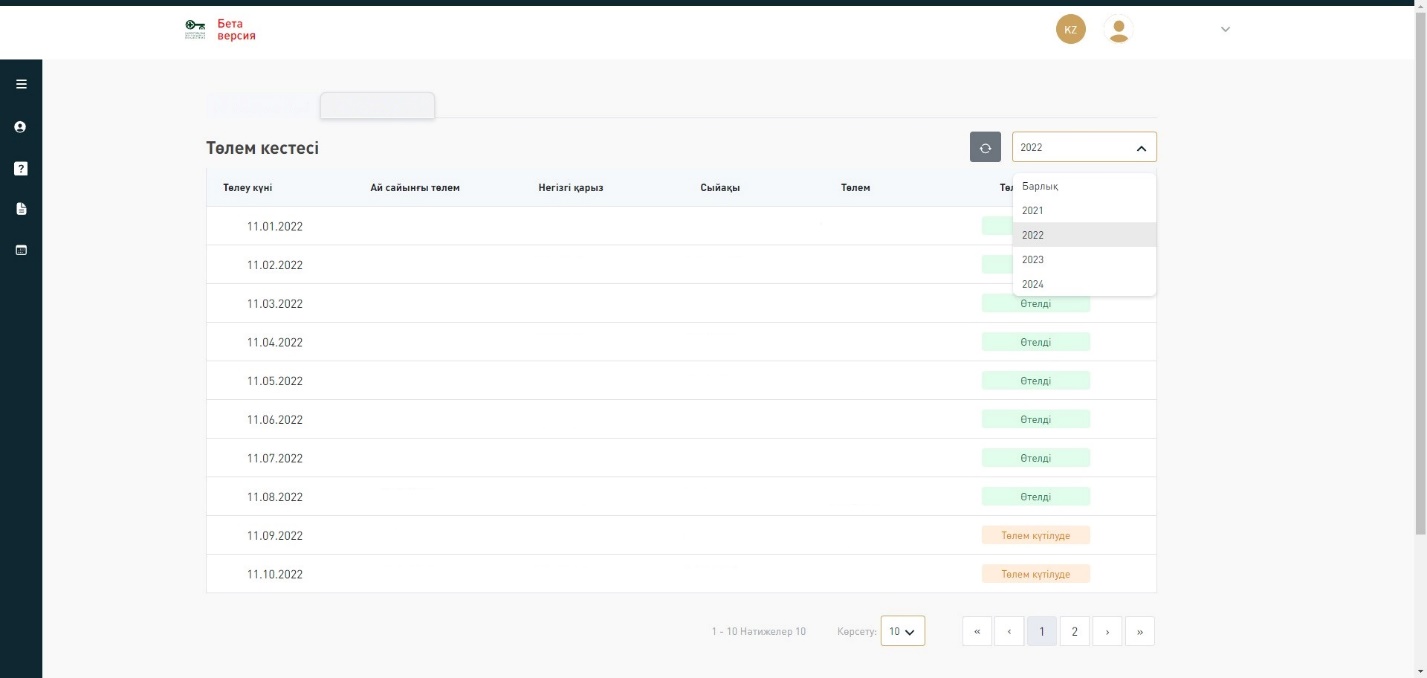 2 және одан да көп шарттар болған жағдайда шарттың тиісті нөмірі бар қосымша батырманы басу арқылы шарттар арасында ауысу мүмкіндігі бар.Сондай-ақ, пайдаланушыларға ыңғайлы болу үшін:1. жылдар бойынша сүзгі,2. көрсетілетін жазбалар санын өзгерту мүмкіндігі3. беттер арасында ауысу.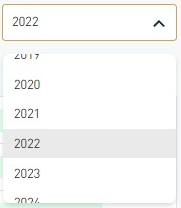 №«Бастапқы авторизациялау» нысанын толтыру«Бастапқы авторизациялау» нысанын толтыру1Дербес шоттың нөміріБұл өріске шот нөмірін енгізу қажет.2Шарттың нөміріБұл өріске шарттың нөмірін енгізу қажет.3ЖСНБұл өріске ЖСН енгізу қажет.4Бір реттік код келетін ұялы телефон нөміріБұл өрісте бір реттік растау коды жіберілетін ұялы телефон нөмірін енгізу қажет.5Шарттың жасалған күніПайда болған күнтізбе терезесінде келісім-шарт жасалған күнді таңдаңыз немесе қолмен енгізіңіз.Навигационное меню Личного кабинетаНавигационное меню Личного кабинетаНавигационное меню Личного кабинетаНавигационное меню Личного кабинета№АтауыНені басу қажетСипаттама1ПрофильБұл парақшада клиенттің деректері көрсетіледі.2Жиі қойылатын сұрақтарБұл парақшада клиенттердің жиі қойылатын сұрақтары мен оларға жауаптар көрсетілген.3Менің шарттарымБұл парақшада шарт бойынша деректер, шоттағы қалдық, берешек сомасы және т.б. ақпарат көрсетіледі.4Төлем кестесіБұл парақшада клиенттің төлем кестесі бойынша деректер көрсетіледі.